Datos del Solicitante: Datos de el/la representante: Actuación objeto de la subvención:Criterios de Selección:En ____________________________________, a ____ de ____________________________ de ______En cumplimiento de la normativa vigente sobre protección de datos de carácter personal, las personas firmantes quedan informadas de que los datos facilitados al Grupo de Acción Local son necesarios para la formalización y gestión de las ayudas Leader y que se incorporarán al correspondiente fichero de personas o entidades promotoras, para uso interno, y para gestión, tramitación y pago de las ayudas solicitadas, así como para la promoción y difusión de las ayudas concedidas, para todo lo cual se da expresamente su autorización. Asimismo, se informa de que el responsable de dicho fichero es el Grupo de Acción Local pudiendo ejercer los derechos de acceso, rectificación, cancelación, total o parcial, y oposición de los datos obrantes en dicho fichero, en los términos establecidos en  15/1999, de 13 de diciembre, de Protección de Datos de Carácter Personal y demás normativa complementaria. Quienes firman prestan su conformidad a la recogida de datos y autorizan expresamente la cesión para las indicadas finalidades que pueda ser realizada entre el Grupo de Acción Local y otras sociedades o entidades relacionadas con la prestación de los servicios solicitados o auxiliares de éstos en los términos previstos en la indicada Ley.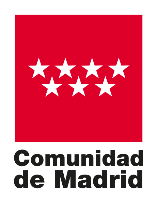 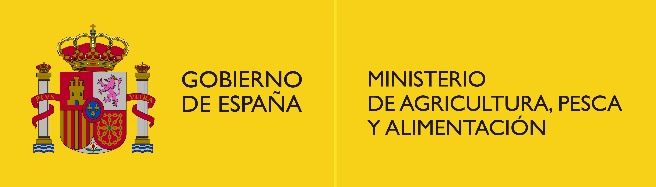 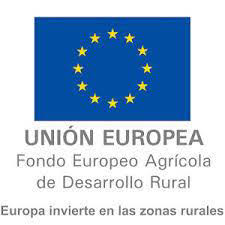 PROGRAMA DE DESARROLLO RURAL DE LA COMUNIDAD DE MADRID 2014-2020MEDIDA 1:  DIVERSIFICACION  HACIA LA AGRICULTURA Y GANADERIAPROGRAMA DE DESARROLLO RURAL DE LA COMUNIDAD DE MADRID 2014-2020MEDIDA 1:  DIVERSIFICACION  HACIA LA AGRICULTURA Y GANADERIAPROGRAMA DE DESARROLLO RURAL DE LA COMUNIDAD DE MADRID 2014-2020MEDIDA 1:  DIVERSIFICACION  HACIA LA AGRICULTURA Y GANADERIAPROGRAMA DE DESARROLLO RURAL DE LA COMUNIDAD DE MADRID 2014-2020MEDIDA 1:  DIVERSIFICACION  HACIA LA AGRICULTURA Y GANADERIAPROGRAMA DE DESARROLLO RURAL DE LA COMUNIDAD DE MADRID 2014-2020MEDIDA 1:  DIVERSIFICACION  HACIA LA AGRICULTURA Y GANADERIAPROGRAMA DE DESARROLLO RURAL DE LA COMUNIDAD DE MADRID 2014-2020MEDIDA 1:  DIVERSIFICACION  HACIA LA AGRICULTURA Y GANADERIAAUTOEVALUACION DE PROYECTOAUTOEVALUACION DE PROYECTOAUTOEVALUACION DE PROYECTOAUTOEVALUACION DE PROYECTOAUTOEVALUACION DE PROYECTOAUTOEVALUACION DE PROYECTO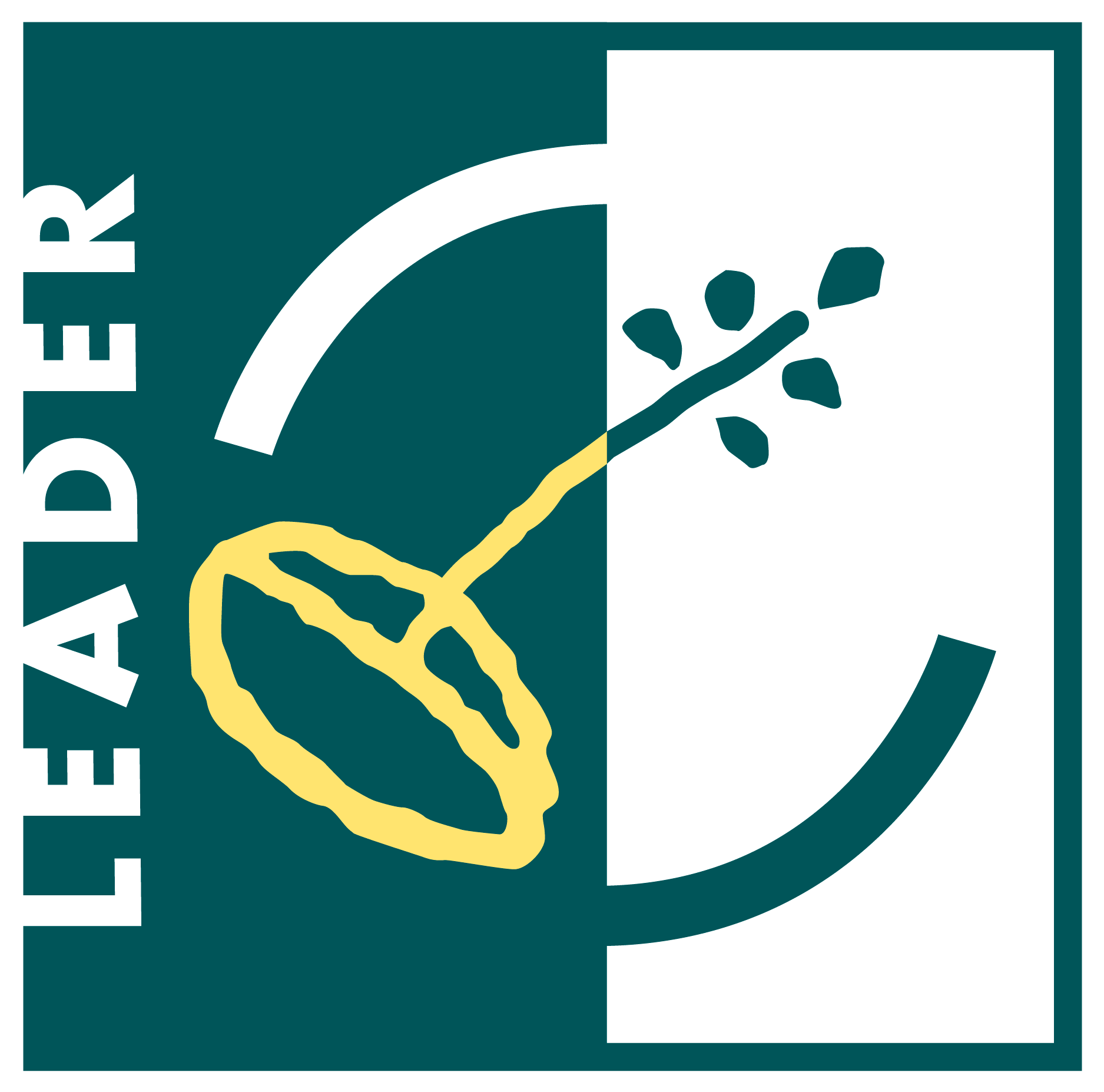 GRUPO DE ACCIÓN LOCAL:GRUPO DE ACCIÓN LOCAL: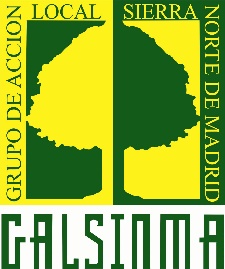 CONVOCATORIACONVOCATORIANIFNIFNIFNombre de la entidadNombre de la entidadNombre de la entidadNombre de la entidadNombre de la entidadCorreo electrónicoCorreo electrónicoCorreo electrónicoCorreo electrónicoCorreo electrónicoCorreo electrónicoCorreo electrónico99999999999999999Dirección Dirección Dirección Dirección Tipo víaTipo víaTipo víaTipo víaNombre víaNombre víaNombre víaNºPisoPisoPuertaPuertaPuertaCPCPLocalidadLocalidadLocalidadProvinciaProvinciaFaxTeléfono FijoTeléfono FijoTeléfono FijoTeléfono FijoTeléfono MóvilTeléfono MóvilNIF/NIENIF/NIENIF/NIE Apellidos ApellidosNombre/Razón SocialNombre/Razón SocialNombre/Razón SocialNombre/Razón SocialCargoCargoCorreo electrónicoFaxTeléfono FijoTeléfono FijoTeléfono MóvilTítulo del proyectoCRITERIOS DE SELECCIONPUNTOS GALPUNTOS  SEGÚN PROMOTORJUSTIFICACION DE LA PUNTUACIONUBICACIÓN puntuación máxima15Situado en municipio  de  200 o menos habitantes15Situado en municipio entre 201 y 500 habitantes 10Situado en municipio entre 501 y 1000 habitantes7Situado en municipio entre 1001 y 2750 habitantes5SOLICITANTE puntuación máxima20Solicitante Mujer. 15Menor de 30 años. 8Mayores de 55 años. 8Parado, más de 6 meses en el paro. 8Discapacidad con grado superior al 33%. 5RESPETO AL MEDIO	puntuación máxima20Sistemas eficientes de riego : riego por goteo2Construcción de balsas impermeables2Proyectos que contribuyan a la conservación y  el desarrollo de razas autóctonas.6Utilización exclusivamente de abonos orgánicos6Producción ecológica6CAMBIO CLIMATICO puntuación máxima 	    20Utilización de energías renovablesInstalación de las energías renovables: biomasa, aerotermia o geotermia que tengan capacidad para aportar el 100% de las necesidades térmicas del proyecto10Instalación de energía solar fotovoltaica con una potencia instalada comprendida entre 1.000 w y 4.000 W  4Instalación de energía solar fotovoltaica con una potencia superior a 4.000 w10Instalación de energía solar térmica con una potencia instalada entre 3.000 w y 4.000 w 4Instalación de energía solar térmica con una potencia instalada superior a 4.000 w            10INNOVACION Y MÁS  DE SERVICIOS puntuación máxima 	25Innovador a nivel comarcal (En los 45 municipios)25Innovador a nivel subcomarcal (Entre 20  y 44 municipios)20Innovador a nivel local.10TOTAL PUNTOS100FIRMA